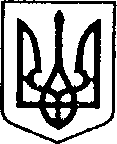 УКРАЇНАЧЕРНІГІВСЬКА ОБЛАСТЬН І Ж И Н С Ь К А    М І С Ь К А    Р А Д АВ И К О Н А В Ч И Й    К О М І Т Е ТР І Ш Е Н Н ЯВід     08  грудня 2016 р.		   м. Ніжин		                     № 361Про привітання дітей соціально-уразливих категорій з Новорічними та Різдвяними святамиВідповідно до ст.ст. 34, 53, 59 Закону України “Про місцеве самоврядування в Україні” та на виконання міської програми «Ніжин-дітям на період до 2016 року» з метою підтримки дітей соціально-уразливих категорій, виконавчий комітет міської ради вирішив:1.Службі у справах дітей (Рацин Н.Б.), відділу у справах сім’ї та молоді (Бассак Т.Ф.), центру соціальних служб для сім’ї, дітей та молоді (Кучеровська Н.М.) забезпечити  привітання з Новорічними та Різдвяними святами дітей соціально-уразливих категорій з врученням новорічних подарунків дітям-сиротам, дітям, позбавленим батьківського піклування, дітям, які опинилися у складних життєвих обставинах, дітям із функціональними обмеженнями,  дітям учасників антитерористичної операції в Донецькій та Луганській областях (Додаток 1).2.Фінансовому управлінню міської ради (Писаренко Л.В.) на виконання міської програми «Ніжин-дітям на період до 2016 року» профінансувати кошти в сумі 79500,0 грн (сімдесят дев’ять  тисяч п’ятсот  грн. 00 коп.) для придбання новорічних подарунків відповідно до кошторису (Додаток 2).3.Начальнику служби у справах дітей Рацин Н.Б. забезпечити оприлюднення даного рішення на сайті Ніжинської міської ради протягом п’яти робочих днів з дня його прийняття.4.Контроль за виконанням рішення покласти на заступника міського голови Алєксєєнка І.В.Головуючий на засіданні виконавчого комітетуНіжинської міської радиПерший заступник міського голови з питань діяльностівиконавчих органів ради                                                                  Г.М. Олійник                                                                       Додаток 1                                                                                     до рішення виконкому                                                                                      від   08.12.2016 №  361 Кількість дітей соціально-уразливих категорійдля отримання новорічних подарунків1.Діти-сироти та діти,позбавлені батьківського піклування                                             - 115 дітей2.Діти, які опинилися у складних життєвих обставинах                                                                                          -   44 дитини3.Діти з функціональними обмеженнями                                      - 203 дитини4.Діти з багатодітних родин                                                              - 810 дітей5.Діти, учасників антитерористичноїоперації в Донецькій та Луганській областях                                 - 328 дітей                             Всього  1500  дітейЗаступник міського голови                                                    І.В.Алєксєєнко                                                                                          Додаток 1                                                                                     до рішення виконкому                                                                                від   08.12.2016 №  361К О Ш Т О Р И Сна придбання новорічних подарунків для привітанняз Новорічними та Різдвяними святами дітей соціально-уразливих категорійПрограма «Ніжин-дітям до 2016 року», КФК 090802, КЕКВ 221053,00 грн. х 1500 дітей  =  79500 грн. 00 копВсього:79500 грн. 00 коп (сімдесят дев’ять  тисяч п’ятсот  грн. 00 коп коп.)Заступник міського голови                                                           І.В.Алєксєєнко